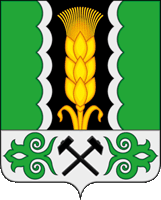 Российская Федерация Республика ХакасияАлтайский район Администрация Новомихайловского сельсоветаПОСТАНОВЛЕНИЕ«27» ноября 2017 г.								№ 62.	   		    с.Новомихайловка					Об утверждении муниципальной  программы«Программа комплексного развития социальной инфраструктуры Новомихайловского сельсовета на 2018-2027 годы»В соответствии с Федеральным законом от 06.10.2003 г. №131-ФЗ «Об общих принципах организации местного самоуправления в Российской Федерации», Градостроительным кодексом Российской Федерации, руководствуясь Постановлением Правительства Российской Федерации от 01.10.2015 г. № 1050 «Об утверждении требований к программам комплексного развития социальной инфраструктуры поселений, городских округов», в целях обеспечения развития социальной инфраструктуры села Новомихайловка Алтайского района Республики Хакасия, Устава муниципального образования Новомихайловский сельсовет Администрация Новомихайловского сельсоветаПОСТАНОВЛЯЕТ:1.Утвердить муниципальную программу «Программа комплексного развития социальной инфраструктуры Новомихайловского сельсовета на 2018-2027 годы»,  согласно приложению к настоящему постановлению.2.Установить, что в ходе реализации муниципальной программы «Программа комплексного развития социальной инфраструктуры Новомихайловского сельсовета на 2018-2027 годы», мероприятии, объемы и источники финансирования мероприятий подлежат корректировке и учитываются при формировании проекта местного бюджета на соответствующий финансовый год, а также при внесении изменений в бюджет соответствующих изменений.        3.Делопроизводителю Новомихайловского сельсовета настоящее постановление обнародовать на информационных щитах «Обнародование» и опубликовать на сайте администрации муниципального образования Алтайский район.         4.Контроль над выполнением настоящего Постановления оставляю за собой. 5.Настоящее постановление вступает в силу с 01 января 2018 года.Глава  Новомихайловского сельсовета			П.А. Лавринов